                                                                                                                                                                      Администрация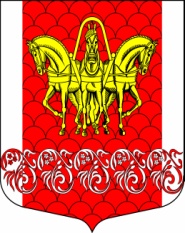 муниципального  образования«Кисельнинское сельское поселение»Волховского муниципального районаЛенинградской  областиПОСТАНОВЛЕНИЕот 02 марта 2018 года  № 95О внесении изменений в постановление главы администрации №57 от 05.02.2018 года «О мерах по содействию избирательной комиссии  в организации  подготовки и проведения  выборов Президента Российской Федерации на территории муниципального образования «Кисельнинское сельское поселение» Волховского муниципального района Ленинградской области»          В  соответствии с Федеральным законом от 12.06.2002года №67-ФЗ «Об основных гарантиях избирательных прав и прав на участие в референдуме граждан Российской Федерации», Федерального закона №19-ФЗ от 10.01.2003г. «О выборах Президента Российской Федерации», в целях приведения постановления главы администрации №57 от 05.02.2018 года «О мерах по содействию избирательной комиссии  в организации  подготовки и проведения  выборов Президента Российской Федерации на территории муниципального образования «Кисельнинское сельское поселение» Волховского муниципального района Ленинградской области» согласно действующему законодательству,постановляю:1. Читать пункт 11 постановления главы администрации №57 от 05.02.2018 года «О мерах по содействию избирательной комиссии  в организации  подготовки и проведения  выборов Президента Российской Федерации на территории муниципального образования «Кисельнинское сельское поселение» Волховского муниципального района Ленинградской области»  в новой редакции:«…11. Организовать работу в день голосования:- по обеспечению общественным транспортом по доставке избирателей до мест голосования.»     2. Исключить пункт 12 вышеуказанного постановления.     3. Исключить п.16 в приложении к постановлению №3 «План мероприятий администрации муниципального образования «Кисельнинское сельское поселение», по содействию ТИК  ВМР ЛО, участковой избирательной комиссии в организации  подготовки и проведения выборов на территории муниципального образования «Кисельнинское сельское поселение» Волховского муниципального района Ленинградской области»    4. Настоящее постановление подлежит размещению на официальном сайте муниципального образования «Кисельнинское сельское поселение» Волховского муниципального района Ленинградской области. Глава администрации 	 МО «Кисельнинскоесельское поселение»                                                                          Е.Л.Молодцова Исполнитель Тепнина С.А.т.48-214